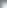 Osnovna škola Kistanje          KistanjeKLASA: 602-02/19-01/171URBROJ:2182/1-12/1-3-01-19-1Kistanje, 11.listopada.2019.g.Na temelju članka 107. Zakona o odgoju i obrazovanju u osnovnoj i srednjoj školi (NN br.: 87/08, 86/09, 92/10, 105/10, 90/11, 16/12, 86/12, 94/13, 152/14, 7/17 i 68/18.), čl. 5, 6 i 7. Pravilnika o zapošljavanju te odredbama Pravilnika o radu Osnovne škole Kistanje, ravnateljica Osnovne škole Kistanje, dana 11. listopada 2019. godine, raspisujeNATJEČAJza popunu radnih mjesta:1.     Učitelja edukatora – rehabilitatora na neodređeno puno radno vrijeme od 80 sati tjedno,  2  izvršitelj/ica 2.    Učitelja matematike  na neodređeno nepuno radno vrijeme od  26 sati tjedno,        1 izvršitelj/ica3.     Učitelja matematike  na određeno nepuno radno vrijeme od  10 sati  tjedno,        1 izvršitelj/icaUvjeti: prema Zakonu o odgoju i obrazovanju u osnovnoj i srednjoj školi (NN br.: 87/08, 86/09, 92/10, 105/10, 90/11, 16/12, 86/12, 94/13, 152/14, 7/17 i 68/18. ) i Pravilniku o odgovarajućoj vrsti obrazovanja učitelja i stručnih suradnika u osnovnoj školi (NN br. 6/2019.).Uz prijavu na natječaj potrebno je  priložiti: - životopis,- diplomu – dokaz o stečenoj stručnoj spremi ,- dokaz o državljanstvu,- uvjerenje nadležnog suda  da se protiv podnositelja prijave ne vodi kazneni postupak u smislu članka    106. Zakona o odgoju i obrazovanju u osnovnoj i srednjoj školi, ne starije od dana objave natječaja ,- elektronički zapis ili potvrdu o podacima evidentiranim u matičnoj evidenciji Hrvatskog zavoda za     mirovinsko osiguranje.  Dokumenti se dostavljaju u preslikama koje nije potrebno ovjeravati.Na natječaj se mogu prijaviti osobe oba spola sukladno članku 13. Zakona o ravnopravnosti spolova (NN br. 82/08.).Osobe koje prema posebnim propisima ostvaruju pravo prednosti, moraju se u prijavi pozvati na to pravo, odnosno uz prijavu priložiti svu propisanu dokumentaciju prema posebnom zakonu.Kandidati koji se pozivaju na pravo prednosti prilikom zapošljavanja sukladno članku 102. Zakona o hrvatskim braniteljima iz Domovinskog rata i članovima njihovih obitelji (NN br. 121/2017.), članku 48 f Zakona o zaštiti vojnih i civilnih invalida rata (NN br. 33/92, 57/92, 77/92, 27/93, 58/93, 2/94, 76/94, 108/95, 108/96, 82/01, 103/03. i 148/13.) i članku 9. Zakona o profesionalnoj rehabilitaciji i zapošljavanju osoba s invaliditetom (NN br. 157/13, 152/14. i 39/18.) imaju prednost u odnosu na ostale kandidate samo pod jednakim uvjetima.Kandidat koji se poziva na pravo prednosti pri zapošljavanju na temelju članka 102. Zakona o pravima hrvatskih branitelja iz Domovinskog rata i članovima njihovih obitelji, dužan je uz prijavu na natječaj priložiti sve dokaze o ispunjavanju traženih uvjeta navedenih u članku 103. Zakona o hrvatskim braniteljima iz Domovinskog rata i članovima njihovih obitelji navedenim na stranicama Ministarstva hrvatskih branitelja: https://branitelji.gov.hr/zaposljavanje-843/843, a dodatne informacije o dokazima koji su gore navedeni potražite na sljedećoj poveznici:https://gov.hr/moja-uprava/hrvatski-branitelji/zaposljavanje/prednost-pri-zaposljavanju/403Kandidati koji su pravodobno dostavili prijavu sa svim prilozima odnosno ispravama i ispunjavaju uvjete natječaja dužni su pristupiti procjeni odnosno vrednovanju prema odredbama Pravilnika o zapošljavanju.KLASA:003-05/19-01/1, URBROJ:2182/1-12/1-3-01-19-01.Obavijest o načinu provjere, odnosno testiranju, području provjere, pravnim i drugim izvorima za pripremu kandidata za vrednovanje, vremenu i mjestu održavanja vrednovanja te listi kandidata objavit će se u roku od 8 dana od isteka roka za podnošenje prijava na natječaj, na mrežnoj stranici Osnovne škole Kistanje. Prijavom na natječaj, kandidati su suglasni da Škola kao voditelj zbirke osobnih podataka može prikupljati, koristiti i dalje obrađivati podatke u svrhu provedbe natječajnog postupka sukladno pozitivnim propisima o zaštiti osobnih podataka.Rok za podnošenje prijava je osam (8) dana od dana objave natječaja.Pisane prijave s potrebnom dokumentacijom o ispunjavanju uvjeta iz natječaja dostaviti na adresu škole:                     Osnovna škola Kistanje, Dr. F. Tuđmana 80, 22 305 Kistanje, s naznakom „za natječaj“u roku od 8 dana od dana objave natječaja.Nepotpune i nepravovremeno dostavljene prijave neće se razmatrati.O rezultatima natječaja kandidati će biti obaviješteni putem web stranice  u zakonskom roku.                                                                                                                     Ravnateljica:                                                                                                                     Sanja Marasović Stručić